BÁO CÁOCông tác tháng 2 năm 2024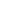 UBND QUẬN LONG BIÊNTRƯỜNG TIỂU HỌC VIỆT HƯNG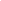 Số:   /BC-THVHCỘNG HÒA XÃ HỘI CHỦ NGHĨA VIỆT NAMĐộc lập - Tự do - Hạnh phúc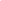                                      Viêt Hưng, ngày 21 tháng 2 năm 2024TTNội dung công việcThời gian thực hiệnNgười thực hiệnKết quảI.Công tác tuyên truyền và giáo dục đạo đức HS:1Tiếp tục trang trí trực quan và khẩu hiệu chào năm mới theo kế hoạch số 480/KH-UBND ngày 21 tháng 12 năm 2023 của Ủy ban nhân dân quận thực hiện Kế hoạch tổ chức các hoạt động thông tin tuyên truyền, văn hóa văn nghệ, thể dục thể thao chào năm mới 2024 (Tết Dương lịch), kỉ niệm 94 năm ngày thành lập Đảng Cộng sản Việt Nam (03/02/1930 – 03/02/2024) và mừng Tết Nguyên đán Giáp Thìn; Công văn 17/KH_UBND ngày 09/01/2024 của UBND quận Long Biên về tổ chức phát động “Tết trồng cây đời đời nhớ ơn Bác Hồ”Từ ngày 22/1-15/2TPTĐ/c Giang TV- Tuyên truyền bằng khẩu hiệu trên bảng điện tử tại cổng chính: “Chúc mừng năm mới, Mừng xuân Giáp Thìn 2024”, trang trí phông sân khấu theo chủ đề Tết.- Mua bổ sung 01 cây đào, 01 cây quất và 40 chậu hoa trang trí khung cảnh sư phạm trị giá 25 triệu đồng.- Tuyên truyền các nội dung chào mừng Tết Nguyên đán trong giờ SH dưới cờ ngày 4/2; chào mừng 94 năm thành lập Đảng CS Việt Nam vào ngày 19/2- Tổ chức 01 chuyên đề dạy học TNXH lớp 1 bài “Vui đón Tết”- Tổ chức cho HS ăn buffet mừng năm mới vào ngày 2/2- Tổ chức “Hội chợ Xuân”: giờ sinh hoạt dưới cờ  ngày 05/02- Giới thiệu sách CĐ: “Những ngày tết ta”: giờ sinh hoạt dưới cờ ngày 19/2- 15/2: Tổ chức khai xuân ngắn gọn, ấm áp, tươi vui.- Tổ chức Tết trồng cây vào ngày 16/2: Nhà trường trồng 2 cây bưởi, 3 cây mít và 1 cây ngọc lan tổng số tiền là 5000 000 đồng- Viết 07 tin bài đăng web+ 01 tin bài về CĐ TNXH bài “Vui đón Tết”+ 01 tin bài sự hiện HS ăn buffet+ 01 tin bài sự kiện “Hội chợ Xuân”+ 01 tin bài sự kiện giới thiệu sách “Những ngày Tết ta” của 2 lớp 4A5 và 3A2+ 01 tin bài về Tết trồng cây+ 01 tin bài về sự kiện khai xuân- Viết 04 tin đăng fanpage: Chuyên đề TNXH 1, Tết trồng cây, Hội chợ Xuân, GTS “Những ngày Tết ta”2Thực hiện các hoạt động  phòng chống bạo lực học đường theo công văn số 4254/UBND-KGVX ngày 18 tháng 12 năm 2023 của Ủy ban nhân dân Thành phố Hà Nội về việc nâng cao hiệu quả công tác phòng chống bạo lực học đường. Triển khai Cuộc thi “Sáng kiến bảo đảm trật tự trường học về phòng ngừa bạo lực học đường và lao động trẻ em” năm 2024 theo công văn số 185/SGDĐT- CTTT-KHCN ngày 18/01/2024 của Sở GDĐT Hà Nội cho HS. (theo văn bản hướng dẫn riêng).Tháng 2/2024GVCNThu TPT- Tuyên truyền nội dung phòng chống bạo lực học đường trong giờ SH dưới cờ ngày 4/2, trong các tiết HĐNGCK, HĐTN- Viết 01 tin bài đăng web:+ Bạo lực học đường: Hậu quả và cách phòng tránh3Thực hiện các biện pháp phòng chống rét và dịch bệnh mùa Đông Xuân cho học sinh theo công văn số 4604/SGDĐT-CTTT-KHCN ngày 18 tháng 12 năm 2023 của Sở GD&ĐT Hà Nội và công văn số 303/PGDĐT ngày 22/12/2023 của Phòng GDĐT quận Long Biên.Thường xuyên Tháng 2/2024CBGVNVNhân viên YT, LC, BV - HT gửi tin nhắn qua nhóm zalo trường.- Tuyên truyền phòng chống rét và dịch bệnh trong các tiết chào cờ, HĐNGCK.- GVCN tuyên truyền hằng ngày- Duy trì công tác vệ sinh vào thứ Sáu hàng tuần.- Viết 01 tin bài đăng web nội dung phòng tránh dịch bệnh mùa xuân. 4Tuyên truyền giáo dục học sinh thực hiện nếp sống văn minh, giữ trật tự an toàn xã hội, an toàn giao thông; thực hiện nghiêm các quy định về quản lí sử dụng pháo; phòng, chống tai nạn thương tích; phòng, tránh tệ nạn xã hội…Thường xuyên Tháng 2/2024NV YT, LC, BVĐ/c Hoàng Yến CTCĐThu TPT - Tuyên truyền, nhắc nhở HS thực hiện ATGT, phòng chống TNTT, chú ý vui chơi an toàn hằng ngày.- Tuyên truyền trong giờ SH dưới cờ, trong các tiết HĐNGCK, HĐTN- Tuyên truyền trong cuộc họp HĐSP- Viết 02 tin bài đăng web:+ 01 tin bài đăng web về giải pháp đảm bảo an toàn trường học+ 01 tin bài về phòng chống tệ nạn xã hộiII.Công tác Phổ cập giáo dục1Theo dõi chuyên cần của học sinh; đảm bảo nề nếp trong các giờ học; theo dõi sĩ số học sinh chặt chẽ nếu cho nghỉ học những ngày nhiệt độ dưới 10 độ C và những ngày sau nghỉ Tết Nguyên đán.Hàng ngàyĐ/c Huệ, Tuyền, GVCN+ CB y tế phối hợp với GVCN theo dõi sát tình hình học sinh hàng ngày, thống kê số liệu đầy đủ.+ Nhà trường cho HS nghỉ rét khi thời tiết dưới 10 độ C, tổ chức dạy học online qua zoom (từ 30/1 đến 1/2) và lùi thời gian học khi nhiệt độ ngoài trời thấp để đảm bảo sức khoẻ cho học sinh.+ Thực hiện các thủ tục đúng quy định.2Thực hiện đúng việc cập nhật thông tin về học sinh tại hệ thống hồ sơ phổ cập: sổ đăng bộ, sổ phổ cập, sổ theo dõi học sinh đi đến. Thực hiện thủ tục chuyển trường cho học sinh theo công văn số 2730/SGDĐT-QLT ngày 30/7/2021 của Sở GDĐT Hà Nội về việc chuyển trường, học lại và tiếp nhận học sinh tiểu học, trung học cơ sở từ năm học 2020-2021, công văn số 01/PGDĐT ngày 04/01/2024 của Phòng GDĐT quận Long Biên về việc chuyển trường và tiếp nhận học sinh TH, THCS từ năm học 2023-2024.Hàng ngàyBGHĐ/c Tuyền, + CB y tế phối hợp với GVCN theo dõi sát tình hình học sinh hàng ngày, thống kê số liệu đầy đủ.+ Nhà trường cho HS nghỉ rét khi thời tiết dưới 10 độ C, tổ chức dạy học online qua zoom (từ 30/1 đến 1/2) và lùi thời gian học khi nhiệt độ ngoài trời thấp để đảm bảo sức khoẻ cho học sinh.+ Thực hiện các thủ tục đúng quy định.3Thực hiện công tác PCGD Tiểu học: Hiệu trưởng chỉ đạo các bộ phận cá nhân phụ trách rà soát, hoàn thiện toàn bộ hồ sơ PCGD của nhà trường theo nhận xét của Đoàn kiểm tra PCGD của Thành phố.Tháng 2BGHĐ/c Tuyền, + Thực hiện tốt theo kế hoạchIII.Công tác chuyên môn:1Thực hiện nghiêm túc Quyết định số 4354/QĐ-UBND về việc sửa đổi Quyết định số 4050/QĐ-UBND của UBND thành phố Hà Nội về việc ban hành khung kế hoạch thời gian năm học 2023-2024 đối với giáo dục mầm non, giáo dục phổ thông và giáo dục thường xuyên trên địa bàn thành phố Hà Nội: Tháng 2/2024GVCNGVBM+ Thực hiện tốt theo kế hoạch2Thực hiện công văn số 71/SGDĐT-VP ngày 10/01/2024 của Sở GDĐT Hà Nội về việc nghỉ Tết Nguyên đán Giáp Thìn năm 2024, nhà trường cho học sinh nghỉ Tết từ ngày 07/02/2024 đến hết ngày 14/02/2024 (tức từ ngày 28 tháng Chạp năm Quý Mão đến hết ngày mùng 5 năm Giáp Thìn). Nhà trường chủ động điều chỉnh kế hoạch giáo dục để bắt đầu tuần học thứ 22 từ ngày 19/02/2024.Tháng 2/2024BGH,GV khối 1- 5GV bộ môn+ CBGVNV và HS nhà trường nghỉ Tết từ ngày 7/2 đến hết ngày 14/2/2024.- Điều chỉnh Lịch báo giảng và KHDH, tổ chức cho học sinh học bù những ngày nghỉ rét và ôn tập kiến thức vào tuần ôn tập (từ ngày 5/2 đến 16/2)3Tham gia các cuộc thi- HS tham gia hiệu quả các cuộc thi, sân chơi trí tuệ.- Động viên HS tiếp tục tham gia các cuộc thi, sân chơi trí tuệ các cấp.- Phối hợp hợp với Công ty Ismart tổ tổ chức chức cho HS khối 1, 2 thi Biệt đội Khoa học Ismat vào chiều 21/2/22024Tháng 2BGH, GV- Các cuộc thi chính thức: + HKPĐ: 03 HS đạt giải Ba cấp Quận (01 Cờ vua, 01 Bóng đá, 01 Đá cầu); 01 HS được chọn dự thi bóng đá cấp TP, + Olympic Tiếng Anh cấp Quận: 03 giải Ba, 02 giải KK - Sân chơi trí tuệ: +Trạng nguyên Tiếng Việt cấp Quận: 90 HS đạt giải (39 giải Nhất, 28 giải Nhì, 15 giải Ba, 8 giải Khuyến khích)+ Biệt đội Khoa học Ismat cấp cấp cấp trường, trao giải thưởng: Khối 1: 01 Quán quân, 04 Á quân và 06 top 36.Khối 2: 01 Quán quân, 04 Á quân và 06 top 30.4- Tổ chức dạy các chuyên đề đổi mới PPDH:GV tiếp tục Thực hiện CĐ Tháng 2 theo lịch đã đăng kíTrong tháng 2/2024GV dạy CĐ+ Thực hiện 04 chuyên đề:- Cấp trường: Tuần 21: Toán Stem (5A4); TNXH 1A3- Cấp tổ: Tuần 21: Stem Toán 3A5                Tuần 22: Khoa học (5A6)- Trong đó có 3 tiết Giỏi, 1 tiết Khá+ BGH và các tổ chuyên môn họp, rút kinh nghiệm ngay sau mỗi tiết dạy.5Tiếp tục thực hiện kế hoạch kiểm tra nội bộ HK II theo tiến độ đã xây dựng. + Từ 19-25/2/2024: KT nề nếp HS sau nghỉ Tết Nguyên đán (29 lớp)Tháng 22 đc PHT GV, bộ phận được kiểm tra+ Thực hiện đúng thời gian, đúng quy định6BGH thăm lớp dự giờ:- Dự các buổi của các khối , KT việc ghi chép trong sổ SHCM.- Dự giờ các tiết dạy GV;Trong tháng  2HP,TTCM+ BGH dự 06 tiết SHCM; dự giờ đột xuất 12 tiết trong đó 10 tiết Giỏi, 02 tiết Khá.7- Kiểm tra hồ sơ GV từ khối 1-5 của GVCN, GVBM+ KHBD + Lịch báo giảng, sổ SHCM (với TTCM)+ Sổ CN (GVCN)Theo lịch SHCM của tổ2 đc PHT+ GV khối 1-5, tổ BM tải KHBD, LBG, Sổ SHCM, sổ CN lên phần mềm quản lí hồ sơ đúng quy định.+ TTCM, BGH kiểm tra, kí duyệt đầy đủ, đúng hạn.8- Đánh giá kết quả khảo sát môn Tiếng Việt, môn Toán đối với học sinh lớp 5 được khảo sát của nhà trường. Căn cứ kết quả khảo sát, chỉ đạo tổ chuyên môn khối 5 thống nhất điều chỉnh các biện pháp phù hợp để quan tâm từng đối tượng học sinh, nâng cao chất lượng dạy học đối với học sinh lớp 5 của nhà trường.Tháng 2GVCN lớp 5+ Kết quả khảo sát tháng 2:- Toán: + Giỏi 130 HS (53.9%)+ Khá: 66 HS (27.39%)+ TB: 12 HS (4.98%)- TV: + Giỏi 134 HS (55.6%)+ Khá: 79 HS (32.78%)+ TB: 26 HS (10.79%)+ Y: 2HS (0.82%)+ Từ kết quả thi khảo sát tháng 1 của môn Toán, TV, BGH họp với GV khối 5, chỉ đạo thực hiện điều chỉnh các biện pháp dạy học phân hoá đối tượng học sinh theo nhóm, tích cực rèn học sinh trong các tiết HDH.9- Tổ chức các chuyên đề giáo dục STEM theo kế hoạch. Tích cực phối hợp với các đơn vị cùng thực hiện chương trình “Nhà trường cùng chung tay phát triển – Thầy cô cùng sẻ chia trách nhiệm” và các đơn vị trong cụm dự, trao đổi chuyên môn.Tháng 2GV, BGH+  Nhà trường tổ chức 02 Chuyên đề Stem môn Toán, trong đó 01 CĐ cấp trường, 01 CĐ cấp tổ, BGH họp với tổ CM, tổ chức nhận xét, chỉ đạo rút kinh nghiệm kịp thời.10- Nhà trường thông tin đến giáo viên các quyết định ban hành sách giáo khoa được lựa chọn của Bộ GDĐT (Quyết định số 4119/QĐ-BGDĐT ngày 01/12/2023 về việc phê duyệt sách giáo khoa các môn học, hoạt động giáo dục lớp 5 và sách giáo khoa tiếng Trung Quốc lớp 3, lớp 4 sử dụng trong cơ sở giáo dục phổ thông; Quyết định số 392/QĐ-BGDĐT ngày 26/01/2024 về việc phê duyệt sách giáo khoa các môn học, hoạt động giáo dục lớp 5 và sách giáo khoa các môn Ngoại ngữ 1 sử dụng trong cơ sở giáo dục phổ thông) để giáo viên tìm hiểu bản mẫu các sách giáo khoa mới được phê duyệt. Cập nhật thông tư số 27/2023/TT-BGDĐT ngày 28/12/2023 của Bộ GDĐT quy định việc lựa chọn sách giáo khoa trong cơ sở giáo dục phổ thông và ban hành Quyết định thành lập (hoặc kiện toàn) Hội đồng lựa chọn sách giáo khoa của nhà trường.Tháng 2BGH, VT+ BGH gửi tin nhắn trong nhóm zalo, cập nhật kịp thời các chỉ đạo của cấp trên.+ Thực hiện tốt các nội dung theo chỉ đạo.IV.Công tác quản lý:1 Thực hiện các biện pháp tăng cường công tác an ninh trật tự, an toàn giao thông trong dịp nghỉ lễ, Tết Nguyên đán theo công văn số 4670/SGDĐT-CTTT-KHCN ngày 22/12/2023 và công văn số 71/SGDĐT-VP ngày 10/01/2024 của Sở GDĐT Hà Nội về việc nghỉ Tết Nguyên đán Giáp Thìn năm 2024 của Ngành GDĐT Hà Nội: thực hiện nghiêm túc việc phân công và trực bảo vệ nhà trường; phối hợp với công an phường để có các biện pháp cần thiết nhằm đảm bảo an toàn tuyệt đối về cơ sở vật chất, trang thiết bị; phòng chống cháy nổ tại nhà trường, báo cáo tình hình trong và sau nghỉ Tết nguyên đán về PGD qua mail. 6/27/2-14/2BGH, CBGVNV trường- Tổ chức kiểm kê tài sản, tổng vệ sinh, niêm phong các phòng học, phòng chức năng, phòng làm việc trước khi nghỉ Tết.- Hiệu trưởng phân công lịch trực Tết Nguyên đán từ ngày, phân công nhân viên lao công trực vệ sinh trường lớp trong suốt kỳ nghỉ Tết.+ CBGVNV nhà trường thực hiện trực Tết đầy đủ, đúng lịch, cập nhật tình hình nhà trường sau mỗi buổi trực vào biên bản.+ NVBV, LC làm việc đầy đủ, đúng ca quy định.+ Nhà trường đảm bảo an toàn, an ninh trong suốt kỳ nghỉ Tết Giáp Thìn 2024.+ Cán bộ, giáo viên, nhân viên và học sinh nghỉ Tết an toàn.+ Nhà trường đã gửi báo cáo tình hình trong và sau Tết Giáp Thìn về PGD sáng ngày 15/22 Tổ chức chu đáo việc thăm hỏi, trợ giúp đối với cán bộ, giáo viên, các gia đình thuộc diện chính sách và những gia đình có HCKK, tổ chức các hoạt động đón Tết lành mạnh, an toàn, tiết kiệm.Từ 2/2 đến 15/2BGH, CTCĐ+ Thực hiện tốt+ Tổ chức chúc Tết, tặng quà cán bộ giáo viên, nhân viên và học sinh có hoàn cảnh đặc biệt, gia đình có nạn nhân chất độc da cam (ngày 05/02/2024): 26.400.000 đồng+ Phối hợp với Công đoàn tổ chức thăm hỏi, chúc Tết các cụ cao niên trên 80 tuổi trước Tết Nguyên đán (2.2):  đồng+ Chúc Tết gia đình CBGVNV trong và sau Tết Nguyên đán (ngày 14/2 và sau giờ học ngày 15/2): 3 BGH tăng cường dự giờ, thăm lớp, kiểm tra, tư vấn việc thực hiện giáo dục STEM, quan tâm kiểm tra chất lượng giảng dạy đối với GV dạy khối 4 và khối 5; kiểm tra việc SHCM trong tổ khối, các nhóm SHCM liên trường.Tháng 2BGH, GV+ Thực hiện tốt theo kế hoạch.4 Tiếp tục thực hiện nghiêm túc công tác thu chi, quản lí việc giao bài tập về nhà cho học sinh.Tháng 2BGH, GV, NV+ Thực hiện tốt theo kế hoạch.5 Nhà trường xây dựng kế hoạch thực hiện công tác kiểm định chất lượng, xây dựng trường chuẩn quốc gia bám sát kế hoạch số 01/KH-PGDĐT ngày 15/01/2024 của Phòng GDĐT quận Long Biên.  Tháng 2BGH+ Thực hiện tốt theo kế hoạch.6 Xây dựng các biện pháp thực hiện chủ đề năm 2024 quận Long Biên “Năm hành động vì cảnh quan môi trường đô thị và chuyển đổi số”.Tháng 2BGH, đc Hoàng Yến+ Thực hiện tốt  7 Rà soát các điều kiện cơ sở vật chất, trang thiết bị của nhà trường để phục vụ dạy học và kế hoạch đầu tư, cải tạo sửa chữa của Ủy ban nhân dân quận.Tháng 2Đc Thương+ Thực hiện đúng tiến độ.  V.Công đoàn:1 Triển khai các công văn chỉ đạo phong trào, cuộc thi của LĐLĐ quận Long BiênCập nhật theo CV nhậnĐc Hoàng YếnĐVCĐ+ Thực hiện tốt theo chỉ đạo2Triển khai cuộc thi “Duyên dáng áo dài Việt Nam qua ảnh.”Tháng 2Đ/c Hoàng Yến+ Tuyên truyền trong nhóm zalo Công đoàn Trường TH Việt Hưng, triển khai trong cuộc họp HĐSP+ Triển khai cuộc thi cấp trường từ ngày 18-22/2, chọn ảnh dự thi cấp quận, nộp đúng hạn.3Xây dựng kế hoạch tổ chức 8/3Tháng 2Đc Hoàng YếnĐVCĐ+ Công đoàn đã xây dựng KH.4Tổ chức các hoạt động thăm hỏi, chúc thọ bố mẹ ĐVCĐ trên 80 tuổi; chúc Tết gia đình CBGVNV trong và sau Tết Nguyên đán.Báo cáo tình hình trước, trong và sau Tết Nguyên đán về LĐLĐTừ ngày 2/2 đến 15/2Đ/c Hoàng Yến+ Phối hợp với chính quyền tổ chức đoàn cán bộ, giáo viên, nhân viên đến nhà chúc Tết, mừng tuổi các cụ cao niên trên 80 tuổi là bố mẹ CBGVNV nhà trường; gửi quà Tết đến gia đình các cụ ở xa.+ Ngày 14 và giờ tan học 15/2: Phối hợp với chính quyền tổ chức các đoàn đi chúc Tết các gia đình CBGVNV nhà trường.+ Gửi Email báo cáo về LĐLĐ vào sáng15/25Phối hợp LĐLĐ quận Long Biên lập danh sách ĐV khó khăn đề nghị trợ cấp nhân dịp 8/3Tháng 2Đ/c Hoàng Yến+ 01 đc được nhận trợ cấp từ LĐLĐ cấp trên (Phùng Thị Thuỷ) 6Tổng kết phong trào thi đua “Giỏi việc nước, đảm việc nhà”, hoàn thiện hồ sơ của ĐV XS đề nghị khen cấp Quận.Tháng 2Đ/c Hoàng Yến+ Đề nghị khen thưởng cấp quận 01 đồng chí (Lê Thị Ngọc Anh)7Tổ chức tặng quà ĐVCĐ nhân dịp Tết Nguyên đán, tổ chức khai xuân, sinh nhật tháng 2Tháng 2BCHCĐ + Tổ chức tặng quà Tết Nguyên đán cho công đoàn viên: 13.965.000 đồng.+ Ngày 15/2: Phối hợp với chính quyền tổ chức khai xuân kết hợp với tổ chức sinh nhật tháng 2 đầm ấm, ý nghĩa.8Thường xuyên sử dụng trang fanpage “Công đoàn Trường Tiểu học Việt Hưng” để tuyên truyền, đăng tải các hoạt động của Công đoàn trường, chia sẻ các hoạt động của nhà trường, công đoàn trường và LĐLĐ quận Long Biên.Tháng 2Đ/c Hoàng Yến+ Tích cực đăng tải các hoạt động của Công đoàn nhà trường, tích cực like, chia sẻ các hoạt động của nhà trường và LĐLĐ quận Long Biên.9Lập DS ĐVCĐ đăng kí tham gia CLB nữ côngTháng 2Đ/c Hoàng Yến+ 02 đc đăng kí tham gia CLB nữ công (đc Hoàng Yến, Đỗ Thị Hoàng Anh)VI1Chi đoànTham gia hoạt động chào Xuân đoàn phường tổ chức.tháng 2Đ/c Chương- Hoàn thành nhiệm vụVIIY tếThực hiện sơ cấp cứu hàng ngày tại phòng y tế Đảm bảo ATTP trong nhà trườngTuyên truyền phòng chống cháy nổ, phòng dịch đông xuân thủy đậu, quai bị...Vệ sinh học đường phòng chống dịch bệnhCông tác phối hợp các bộ phận trong nhà trườngViết 02 bài truyền thông đăng WebsiteThường  xuyênĐc Huệ- Sơ cấp cứu hàng ngày: học sinh đau bụng, sốt do thời tiết giao mùa.- Nhà bếp phụ vụ bán trú cơm canh nóng, đảm bảo ATTP.- Thực hiện tốt trong giờ chào cờ, hoạt động tập thể, sinh hoạt lớp, phát thanh măng non.- Thực hiện vệ sinh hàng ngày, thu gom rác hàng ngày.VIIIĐoàn Đội1Tuyên truyền ngày Thành lập Đảng, Tết Nguyên đánGiờ chào cờĐ/c ThuTuyên truyền qua Powerpoint và video2Duy trì nề nếp, thi đuaHàng ngàyĐ/c ThuDuy trì hàng ngày3Tổ chức Thi vòng 2 StemfestTháng 2Đ/c ThuHoãn thi do nghỉ rét chờ BTC xếp lại lịch4Tuyên truyền không buôn bán, tàng trữ, sử dung pháoGiờ chào cờĐ/c ThuTuyên truyền qua video6Phối hợp tổ chức giới thiệu sáchTháng 2Đ/c ThuTVChi đội 3A2 và 4A5 giới thiệu sách “Những ngày tết ta”.7Phát động thử thách Tết đong đầy6/2-15/2Đ/c ThuHS đăng ảnh trên Padlet8Phối hợp tuyên truyền phòng chống dịch bệnh, giáo dục nề nếp…Thường xuyênĐ/c ThuThực hiện tốt tuyên truyền9Tổ chức Phút sạch trườngThứ 6 tuần chẵnĐ/c ThuDuy trì tốt10Phát động cuộc thi viết “Chia sẻ yêu thương”Thứ 6 hàng tuầnĐ/c ThuPhát động đến các khối, lớp hạn nộp 5/3/2024IXThư viện1Giới thiệu sách tháng 1 chủ điểm Ngày Tết quê emNgày 19/2/2024Đc GiangChi đội 3A2 và 4A5 giới thiệu sách “Những ngày tết ta”.2Thực hiện tiết đọc và tiết học theo TKBHàng ngàyĐc GiangCBTV nghiêm túc thực hiện.3Tiếp tục biên mục sách vào phần mềm.Hàng ngàyĐc GiangCBTV vẫn tiếp tục biên mục sách kho thiếu nhi vào phần mềm.Nơi nhận:                     - Phòng GD&ĐT: để b/c;- CB, GV, NV: để t/h;- Lưu: VT.                                                                                                 HIỆU TRƯỞNG(Đã kí)                                         Nguyễn Thị Thức